Informacja o zgłoszeniubudowy, o której mowa w art. 29 ust. 1 pkt 1-3przebudowy, o której mowa w art. 29 ust. 3 pkt 1 lit. ainstalowania, o którym mowa w art. 29 ust. 3 pkt 3 lit. dGarwolin dnia 17.03.2021 r.B.6743.15.2021.MRI n f o r m a c j ao braku wniesienia sprzeciwu wobec zgłoszeniaZgodnie z art. 30a pkt 3 ustawy z dnia 7 lipca 1994 roku – Prawa budowlane (tekst jednolity Dz.U. z 2020 roku. poz. 1333 z późniejszymi zmianami) informuje,
że WOBEC ZGŁOSZENIA z dnia 25.01.2021 roku złożonego przez Wójta Gminy Sobolew występującego w imieniu Gminy Sobolew dotyczącego zamiaru przystąpienia do budowy sieci wodociągowej na działkach Nr 443, 501, 439/2, 437/1, 437/2, 435, 434/2, 434/1 położonych w miejscowości Chotynia gm. Sobolew TUT. URZĄD NIE WNIÓSŁ SPRZECIWU.- Starosta Powiatu Garwolińskiego 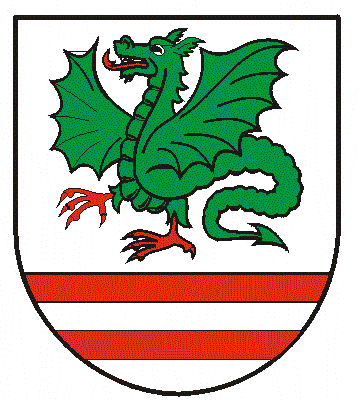 